University of Delaware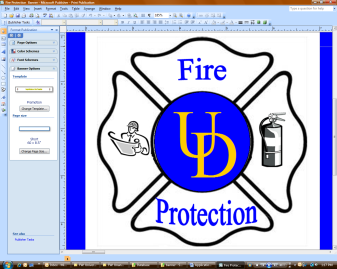 Environmental Health and SafetyGeneral Services Building Room 132222 South Chapel Street, Newark, De. 19716(p)831-8475 (f)831-1528-Application for Use of Open Flame Devices-Application MUST be received by EHS office 2 weeks prior to the event datePlease print clearly. Applicant’s Name: Applicant’s Organization:Applicant’s Address:  Applicant’s Email:      Applicant’s Telephone Number:  (      )             -                   Fax: (      )                -                 Location where device will be used:Building Name:                                                                           Campus:  Room Number:   Date(s) of use:  Hours of use:    Describe in detail the following:Reason for request: Equipment to be used: Open Flame Device:Ignition Procedure:  How close is the nearest smoke detector?  Authorized Signature*:                                                         Telephone #:  Print Name of Authorized Signature*:                                                   Date:           *Authorized signature must come from building/organization representative and/or staff memberSubmit authorized application to Department of Environmental Health & SafetyRevised 9/18/09